     Ethos and life of the school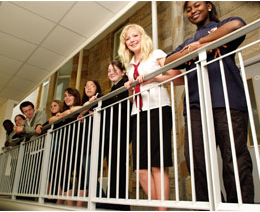 We do, or could, develop skills and recognise achievement and support our pupils to profile their achievements within the following areas of the life of our school. Where appropriate we do, or could, plan learning within these areas.  